Physics 1.1 AS 90935 Investigation leading to linear relationship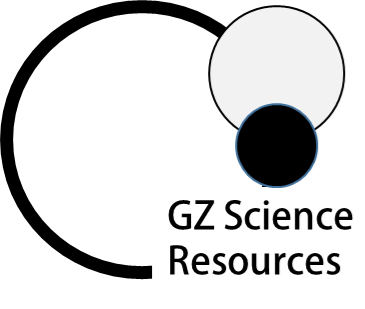 Planning the InvestigationSuccess Criteria: We know we have achieved this when we can:Understand a method must be 'repeatable'Explain how variables can be controlledDefine a 'range' for independent variablesExplain the importance of multiple trials1. An author of a cookbook is very careful to write out recipes that produce the same result every time someone uses it to cook food. Explain how this is similar to writing the method of an investigation and why this is important. 2. given the following Aim of an investigation: write down the variables that need to be controlled and how you will control them: How does the roughness (grade) of sandpaper effect the distance a marble will roll along it?3. Decide on a suitable range (and units) for the Independent variable in following investigations:4. Discuss how increasing the number of trials, (times you repeat the investigation/ measurement for each value of the independent variable) can help make the investigation more reliable:Variables controlledHow will you control them?InvestigationRange and unitsa. Dropping a rubber ball at various heights and measuring how high it bouncesb. Changing the concentration of hydrochloric acid to see what effect it has on the reaction rate of magnesium metal (for a 1cm piece to disappear) c. How will the number of bulbs affect the voltage in a series circuit? 